Министерство по делам молодёжи, спорту и туризму республики Татарстан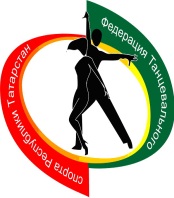 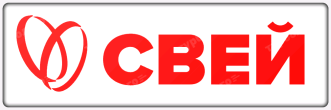 ВСЕРОССИЙСКАЯ ФЕДЕРАЦИЯ ТАНЦЕВАЛЬНОГО СПОРТА И АКРОБАТИЧЕСКОГО РОК-Н-РОЛЛАФЕДЕРАЦИЯ ТАНЦЕВАЛЬНОГО СПОРТА РЕСПУБЛИКИ ТАТАРСТАНТАНЦЕВАЛЬНО-СПОРТИВНЫЙ КЛУБ «СВЕЙ»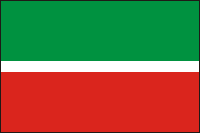 22  октября  2017г.Российский турнир «Кубок Свей - 2017»ОТКРЫТЫЕ ПЕРВЕНСТВА МО г.КАЗАНЬ: Юниоры1-10т., Юниоры2-10т.Место проведения:     - РТ, г. Казань, ул. Чистопольская,  д.69 , СК  «ОЛИМП». Правила проведения:  - По  Правилам и Положениям ВФТСАРР и ФТС РТ.Судейская бригада:     - Ведущие специалисты ВФТСАРР и ФТС РТ по приглашению организаторов!Награждение:              - Кубки, медали, дипломы. Проживание:                - Бронирование гостиниц осуществляется самостоятельно. “Новинка” 240-19-94, “Ривьера” 259-26-03Заявки на участие:     - в оргкомитет турнира на Е-mail: tsksway@mail.ru  до 20 октября 2017г.Регистрация:               - начало за 2 часа  окончание за 1 час до начала отделения, при наличии: предварительной заявки; классификационной книжки; свидетельства о рождении или паспорта; медицинских справок; договоров о страховании несчастных случаев.Финансовые условия:     - Все расходы за счет командирующих организаций. Сопровождающие  лица оплачивают входной билет.		               Благотворительный взнос спортсменов – в соответствии со ставками взносов ВФТСАРР.                                                                                                                                                                                  Примерное окончание турнира в 21.30!            ОПК – Открытое Первенство МО г. Казань  (Присваиваются спортивные разряды)  В СВД допускаются спортсмены начиная с «Е» класса мастерства  * - нет ограничения по фигурамНа турнире для Вас работает имидж-студия НИКаStyle – причёски и макияж. Запись по т.89200634902С уважением, руководители ТСК «СВЕЙ» Светлана и Сергей НовиковыДо встречи на турнире!Телефон для справок:      +79872641580 – Сергей Новиков,   +79178944639 – Светлана НовиковаТелефон для справок:      +79872641580 – Сергей Новиков,   +79178944639 – Светлана НовиковаТелефон для справок:      +79872641580 – Сергей Новиков,   +79178944639 – Светлана НовиковаТелефон для справок:      +79872641580 – Сергей Новиков,   +79178944639 – Светлана НовиковаТелефон для справок:      +79872641580 – Сергей Новиков,   +79178944639 – Светлана НовиковаТелефон для справок:      +79872641580 – Сергей Новиков,   +79178944639 – Светлана НовиковаТелефон для справок:      +79872641580 – Сергей Новиков,   +79178944639 – Светлана НовиковаТелефон для справок:      +79872641580 – Сергей Новиков,   +79178944639 – Светлана НовиковаТелефон для справок:      +79872641580 – Сергей Новиков,   +79178944639 – Светлана НовиковаТелефон для справок:      +79872641580 – Сергей Новиков,   +79178944639 – Светлана НовиковаТелефон для справок:      +79872641580 – Сергей Новиков,   +79178944639 – Светлана НовиковаТелефон для справок:      +79872641580 – Сергей Новиков,   +79178944639 – Светлана НовиковаМАССОВЫЙ СПОРТ, ФЕСТИВАЛЬ, КУБКИДля спортсменов РТ предварительная регистрация состоится 21 октября с 18.00 до 21.00 в СК «ОЛИМП»МАССОВЫЙ СПОРТ, ФЕСТИВАЛЬ, КУБКИДля спортсменов РТ предварительная регистрация состоится 21 октября с 18.00 до 21.00 в СК «ОЛИМП»МАССОВЫЙ СПОРТ, ФЕСТИВАЛЬ, КУБКИДля спортсменов РТ предварительная регистрация состоится 21 октября с 18.00 до 21.00 в СК «ОЛИМП»МАССОВЫЙ СПОРТ, ФЕСТИВАЛЬ, КУБКИДля спортсменов РТ предварительная регистрация состоится 21 октября с 18.00 до 21.00 в СК «ОЛИМП»МАССОВЫЙ СПОРТ, ФЕСТИВАЛЬ, КУБКИДля спортсменов РТ предварительная регистрация состоится 21 октября с 18.00 до 21.00 в СК «ОЛИМП»МАССОВЫЙ СПОРТ, ФЕСТИВАЛЬ, КУБКИДля спортсменов РТ предварительная регистрация состоится 21 октября с 18.00 до 21.00 в СК «ОЛИМП»МАССОВЫЙ СПОРТ, ФЕСТИВАЛЬ, КУБКИДля спортсменов РТ предварительная регистрация состоится 21 октября с 18.00 до 21.00 в СК «ОЛИМП»МАССОВЫЙ СПОРТ, ФЕСТИВАЛЬ, КУБКИДля спортсменов РТ предварительная регистрация состоится 21 октября с 18.00 до 21.00 в СК «ОЛИМП»МАССОВЫЙ СПОРТ, ФЕСТИВАЛЬ, КУБКИДля спортсменов РТ предварительная регистрация состоится 21 октября с 18.00 до 21.00 в СК «ОЛИМП»МАССОВЫЙ СПОРТ, ФЕСТИВАЛЬ, КУБКИДля спортсменов РТ предварительная регистрация состоится 21 октября с 18.00 до 21.00 в СК «ОЛИМП»МАССОВЫЙ СПОРТ, ФЕСТИВАЛЬ, КУБКИДля спортсменов РТ предварительная регистрация состоится 21 октября с 18.00 до 21.00 в СК «ОЛИМП»МАССОВЫЙ СПОРТ, ФЕСТИВАЛЬ, КУБКИДля спортсменов РТ предварительная регистрация состоится 21 октября с 18.00 до 21.00 в СК «ОЛИМП»МАССОВЫЙ СПОРТ, ФЕСТИВАЛЬ, КУБКИДля спортсменов РТ предварительная регистрация состоится 21 октября с 18.00 до 21.00 в СК «ОЛИМП»ГРУППАНАЧАЛОНАЧАЛОПРОГРАМММАПРОГРАМММАПРОГРАМММАПРОГРАМММАПРОГРАМММА!!! ВНИМАНИЕ !!!!!! ВНИМАНИЕ !!!!!! ВНИМАНИЕ !!!!!! ВНИМАНИЕ !!!Дети соло/пары 2010-след.г.р.9.009.00Н2/Н3 - МСН2/Н3 - МС2т./3т. - ФестивальКубок по танцам:W/ChaКубок по танцам:W/ChaМС – массовый спортУчастники могут выступать в рограммах СОЛО, ПАРЫН2-W, Cha/ Н3-W, S, Cha/ Н4-W, Q, S, ChaФЕСТИВАЛЬ – соревнование по правилам спорта высших достижений2т. - W, Cha/ 3т. - W, S, Cha/ 4т. - W, Q, S, Cha5т. – W, Q, S, Ch, JКУБОК – соревнование  по правиламспорта высших достиженийSt - W, Q/ La – S, ChaКУБОК по одному танцу по правилам СВД – стоимость регистрации – 300 руб./ч/п (победители награждаются кубками) Предварительная регистрация –21 октября в СК «ОЛИМП» с 18.00 до 21.00МС – массовый спортУчастники могут выступать в рограммах СОЛО, ПАРЫН2-W, Cha/ Н3-W, S, Cha/ Н4-W, Q, S, ChaФЕСТИВАЛЬ – соревнование по правилам спорта высших достижений2т. - W, Cha/ 3т. - W, S, Cha/ 4т. - W, Q, S, Cha5т. – W, Q, S, Ch, JКУБОК – соревнование  по правиламспорта высших достиженийSt - W, Q/ La – S, ChaКУБОК по одному танцу по правилам СВД – стоимость регистрации – 300 руб./ч/п (победители награждаются кубками) Предварительная регистрация –21 октября в СК «ОЛИМП» с 18.00 до 21.00МС – массовый спортУчастники могут выступать в рограммах СОЛО, ПАРЫН2-W, Cha/ Н3-W, S, Cha/ Н4-W, Q, S, ChaФЕСТИВАЛЬ – соревнование по правилам спорта высших достижений2т. - W, Cha/ 3т. - W, S, Cha/ 4т. - W, Q, S, Cha5т. – W, Q, S, Ch, JКУБОК – соревнование  по правиламспорта высших достиженийSt - W, Q/ La – S, ChaКУБОК по одному танцу по правилам СВД – стоимость регистрации – 300 руб./ч/п (победители награждаются кубками) Предварительная регистрация –21 октября в СК «ОЛИМП» с 18.00 до 21.00МС – массовый спортУчастники могут выступать в рограммах СОЛО, ПАРЫН2-W, Cha/ Н3-W, S, Cha/ Н4-W, Q, S, ChaФЕСТИВАЛЬ – соревнование по правилам спорта высших достижений2т. - W, Cha/ 3т. - W, S, Cha/ 4т. - W, Q, S, Cha5т. – W, Q, S, Ch, JКУБОК – соревнование  по правиламспорта высших достиженийSt - W, Q/ La – S, ChaКУБОК по одному танцу по правилам СВД – стоимость регистрации – 300 руб./ч/п (победители награждаются кубками) Предварительная регистрация –21 октября в СК «ОЛИМП» с 18.00 до 21.00Дети-1 соло/пары 2008-след.г.р.9.009.00Н2/Н3/Н4 - МСН2/Н3/Н4 - МС2т./3т./4т./5т.  – ФестивальКубок-St/ Кубок-LaКубок по танцам: W/S/ChaКубок-St/ Кубок-LaКубок по танцам: W/S/ChaМС – массовый спортУчастники могут выступать в рограммах СОЛО, ПАРЫН2-W, Cha/ Н3-W, S, Cha/ Н4-W, Q, S, ChaФЕСТИВАЛЬ – соревнование по правилам спорта высших достижений2т. - W, Cha/ 3т. - W, S, Cha/ 4т. - W, Q, S, Cha5т. – W, Q, S, Ch, JКУБОК – соревнование  по правиламспорта высших достиженийSt - W, Q/ La – S, ChaКУБОК по одному танцу по правилам СВД – стоимость регистрации – 300 руб./ч/п (победители награждаются кубками) Предварительная регистрация –21 октября в СК «ОЛИМП» с 18.00 до 21.00МС – массовый спортУчастники могут выступать в рограммах СОЛО, ПАРЫН2-W, Cha/ Н3-W, S, Cha/ Н4-W, Q, S, ChaФЕСТИВАЛЬ – соревнование по правилам спорта высших достижений2т. - W, Cha/ 3т. - W, S, Cha/ 4т. - W, Q, S, Cha5т. – W, Q, S, Ch, JКУБОК – соревнование  по правиламспорта высших достиженийSt - W, Q/ La – S, ChaКУБОК по одному танцу по правилам СВД – стоимость регистрации – 300 руб./ч/п (победители награждаются кубками) Предварительная регистрация –21 октября в СК «ОЛИМП» с 18.00 до 21.00МС – массовый спортУчастники могут выступать в рограммах СОЛО, ПАРЫН2-W, Cha/ Н3-W, S, Cha/ Н4-W, Q, S, ChaФЕСТИВАЛЬ – соревнование по правилам спорта высших достижений2т. - W, Cha/ 3т. - W, S, Cha/ 4т. - W, Q, S, Cha5т. – W, Q, S, Ch, JКУБОК – соревнование  по правиламспорта высших достиженийSt - W, Q/ La – S, ChaКУБОК по одному танцу по правилам СВД – стоимость регистрации – 300 руб./ч/п (победители награждаются кубками) Предварительная регистрация –21 октября в СК «ОЛИМП» с 18.00 до 21.00МС – массовый спортУчастники могут выступать в рограммах СОЛО, ПАРЫН2-W, Cha/ Н3-W, S, Cha/ Н4-W, Q, S, ChaФЕСТИВАЛЬ – соревнование по правилам спорта высших достижений2т. - W, Cha/ 3т. - W, S, Cha/ 4т. - W, Q, S, Cha5т. – W, Q, S, Ch, JКУБОК – соревнование  по правиламспорта высших достиженийSt - W, Q/ La – S, ChaКУБОК по одному танцу по правилам СВД – стоимость регистрации – 300 руб./ч/п (победители награждаются кубками) Предварительная регистрация –21 октября в СК «ОЛИМП» с 18.00 до 21.00Дети-2 соло/пары 2006-2007 г.р.9.009.00Н2/Н3/Н4 - МСН2/Н3/Н4 - МС2т./3т./4т./5т.  – ФестивальКубок-St/ Кубок-LaКубок по танцам: W/S/ChaКубок-St/ Кубок-LaКубок по танцам: W/S/ChaМС – массовый спортУчастники могут выступать в рограммах СОЛО, ПАРЫН2-W, Cha/ Н3-W, S, Cha/ Н4-W, Q, S, ChaФЕСТИВАЛЬ – соревнование по правилам спорта высших достижений2т. - W, Cha/ 3т. - W, S, Cha/ 4т. - W, Q, S, Cha5т. – W, Q, S, Ch, JКУБОК – соревнование  по правиламспорта высших достиженийSt - W, Q/ La – S, ChaКУБОК по одному танцу по правилам СВД – стоимость регистрации – 300 руб./ч/п (победители награждаются кубками) Предварительная регистрация –21 октября в СК «ОЛИМП» с 18.00 до 21.00МС – массовый спортУчастники могут выступать в рограммах СОЛО, ПАРЫН2-W, Cha/ Н3-W, S, Cha/ Н4-W, Q, S, ChaФЕСТИВАЛЬ – соревнование по правилам спорта высших достижений2т. - W, Cha/ 3т. - W, S, Cha/ 4т. - W, Q, S, Cha5т. – W, Q, S, Ch, JКУБОК – соревнование  по правиламспорта высших достиженийSt - W, Q/ La – S, ChaКУБОК по одному танцу по правилам СВД – стоимость регистрации – 300 руб./ч/п (победители награждаются кубками) Предварительная регистрация –21 октября в СК «ОЛИМП» с 18.00 до 21.00МС – массовый спортУчастники могут выступать в рограммах СОЛО, ПАРЫН2-W, Cha/ Н3-W, S, Cha/ Н4-W, Q, S, ChaФЕСТИВАЛЬ – соревнование по правилам спорта высших достижений2т. - W, Cha/ 3т. - W, S, Cha/ 4т. - W, Q, S, Cha5т. – W, Q, S, Ch, JКУБОК – соревнование  по правиламспорта высших достиженийSt - W, Q/ La – S, ChaКУБОК по одному танцу по правилам СВД – стоимость регистрации – 300 руб./ч/п (победители награждаются кубками) Предварительная регистрация –21 октября в СК «ОЛИМП» с 18.00 до 21.00МС – массовый спортУчастники могут выступать в рограммах СОЛО, ПАРЫН2-W, Cha/ Н3-W, S, Cha/ Н4-W, Q, S, ChaФЕСТИВАЛЬ – соревнование по правилам спорта высших достижений2т. - W, Cha/ 3т. - W, S, Cha/ 4т. - W, Q, S, Cha5т. – W, Q, S, Ch, JКУБОК – соревнование  по правиламспорта высших достиженийSt - W, Q/ La – S, ChaКУБОК по одному танцу по правилам СВД – стоимость регистрации – 300 руб./ч/п (победители награждаются кубками) Предварительная регистрация –21 октября в СК «ОЛИМП» с 18.00 до 21.00Юн-(1+2 ) соло/пары 2002-2005 г.р.9.009.00Н4 - МСН4 - МС4т./5т. - ФестивальКубок-St/ Кубок-LaКубок по танцу: SКубок-St/ Кубок-LaКубок по танцу: SМС – массовый спортУчастники могут выступать в рограммах СОЛО, ПАРЫН2-W, Cha/ Н3-W, S, Cha/ Н4-W, Q, S, ChaФЕСТИВАЛЬ – соревнование по правилам спорта высших достижений2т. - W, Cha/ 3т. - W, S, Cha/ 4т. - W, Q, S, Cha5т. – W, Q, S, Ch, JКУБОК – соревнование  по правиламспорта высших достиженийSt - W, Q/ La – S, ChaКУБОК по одному танцу по правилам СВД – стоимость регистрации – 300 руб./ч/п (победители награждаются кубками) Предварительная регистрация –21 октября в СК «ОЛИМП» с 18.00 до 21.00МС – массовый спортУчастники могут выступать в рограммах СОЛО, ПАРЫН2-W, Cha/ Н3-W, S, Cha/ Н4-W, Q, S, ChaФЕСТИВАЛЬ – соревнование по правилам спорта высших достижений2т. - W, Cha/ 3т. - W, S, Cha/ 4т. - W, Q, S, Cha5т. – W, Q, S, Ch, JКУБОК – соревнование  по правиламспорта высших достиженийSt - W, Q/ La – S, ChaКУБОК по одному танцу по правилам СВД – стоимость регистрации – 300 руб./ч/п (победители награждаются кубками) Предварительная регистрация –21 октября в СК «ОЛИМП» с 18.00 до 21.00МС – массовый спортУчастники могут выступать в рограммах СОЛО, ПАРЫН2-W, Cha/ Н3-W, S, Cha/ Н4-W, Q, S, ChaФЕСТИВАЛЬ – соревнование по правилам спорта высших достижений2т. - W, Cha/ 3т. - W, S, Cha/ 4т. - W, Q, S, Cha5т. – W, Q, S, Ch, JКУБОК – соревнование  по правиламспорта высших достиженийSt - W, Q/ La – S, ChaКУБОК по одному танцу по правилам СВД – стоимость регистрации – 300 руб./ч/п (победители награждаются кубками) Предварительная регистрация –21 октября в СК «ОЛИМП» с 18.00 до 21.00МС – массовый спортУчастники могут выступать в рограммах СОЛО, ПАРЫН2-W, Cha/ Н3-W, S, Cha/ Н4-W, Q, S, ChaФЕСТИВАЛЬ – соревнование по правилам спорта высших достижений2т. - W, Cha/ 3т. - W, S, Cha/ 4т. - W, Q, S, Cha5т. – W, Q, S, Ch, JКУБОК – соревнование  по правиламспорта высших достиженийSt - W, Q/ La – S, ChaКУБОК по одному танцу по правилам СВД – стоимость регистрации – 300 руб./ч/п (победители награждаются кубками) Предварительная регистрация –21 октября в СК «ОЛИМП» с 18.00 до 21.00СПОРТ ВЫСШИХ ДОСТИЖЕНИЙСПОРТ ВЫСШИХ ДОСТИЖЕНИЙСПОРТ ВЫСШИХ ДОСТИЖЕНИЙСПОРТ ВЫСШИХ ДОСТИЖЕНИЙСПОРТ ВЫСШИХ ДОСТИЖЕНИЙСПОРТ ВЫСШИХ ДОСТИЖЕНИЙСПОРТ ВЫСШИХ ДОСТИЖЕНИЙСПОРТ ВЫСШИХ ДОСТИЖЕНИЙСПОРТ ВЫСШИХ ДОСТИЖЕНИЙСПОРТ ВЫСШИХ ДОСТИЖЕНИЙСПОРТ ВЫСШИХ ДОСТИЖЕНИЙСПОРТ ВЫСШИХ ДОСТИЖЕНИЙСПОРТ ВЫСШИХ ДОСТИЖЕНИЙВозрастная группаВозрастная группаВозрастная группаГод рожденияГод рожденияНачало отделения 14.00Начало отделения 14.00Начало отделения 14.00Начало отделения 14.00Начало отделения 14.00Начало отделения 17.30Начало отделения 17.30Начало отделения 17.30Дети-1Дети-1Дети-12008-след.г.р.2008-след.г.р.«ОК» St«ОК» St«ОК» St«ОК» La«ОК» LaДети 2Дети 2Дети 22006-2007 г.р.2006-2007 г.р. «Е» St «Е» St «Е» St«Е» La«Е» La«Д+Е» St«Д+Е» La«Д+Е» LaRS Дети 2+1RS Дети 2+1RS Дети 2+12006-след. г.р.2006-след. г.р.«Е» St/LaЮниоры-1Юниоры-1Юниоры-12004-2005 г.р.2004-2005 г.р.«Е» St«Е» St«Е» St«Е» La«Е» La«Д+Е» St«Д+Е» La«Д+Е» LaЮниоры-1Юниоры-1Юниоры-12004-2005 г.р.2004-2005 г.р.ОПК 10т.ОПК 10т.ОПК 10т.  до «С» Stдо «С» Laдо «С» LaЮниоры 2Юниоры 2Юниоры 22002-2003 г.р.2002-2003 г.р.«Е» St«Е» St«Е» St«Е» La«Е» LaRS Юниоры 2+1RS Юниоры 2+1RS Юниоры 2+12002-2005 г.р.2002-2005 г.р.ОК StОК StОК St«ОК» La«ОК» La«Е» St/LaЮниоры 2Юниоры 2Юниоры 22002-2003 г.р.2002-2003 г.р.ОПК 10т.ОПК 10т.ОПК 10т.до «С» St*до «С» La*до «С» La*Юниоры 2Юниоры 2Юниоры 22002-2003 г.р.2002-2003 г.р.«Д+Е» St«Д+Е» La«Д+Е» LaМолодёжьМолодёжьМолодёжь1999-2001 г.р.1999-2001 г.р.до «А» Stдо «А» Laдо «А» LaRS Взр.+Мол.RS Взр.+Мол.RS Взр.+Мол.2001 г.р. и ст.2001 г.р. и ст.до «С» St*до «С» St*до «С» St*до «С» La*до «С» La*до «А» Stдо «А» Laдо «А» La